«Социально-коммуникативное развитие старших дошкольников в семье» Консультация для родителей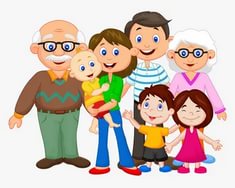 МАДОУ д/с № 101 г.Тюменивоспитатель: Иванова Г.С.г. Тюмень 2021Начнём, пожалуй, с мудрости ребёнка. Идут по улице мама с сыном - тихонько беседуют. Сын у мамы спрашивает: Зачем ребёнку две руки? Мама отвечает: - Ну, одна рука, чтобы ложку держать, кашу есть. Двумя руками можно умываться. Крепость или домик строить. Рисовать, лепить можно.  - Да, - отвечает сын, - и я так думаю. А главное, мам, одной рукой можно маму держать, а другой за папу ухватиться…Золотые слова - ребёнку нужны папа и мама. С детской мудростью не поспоришь. Ка заставить молодых родителей понять, действовать и жить интересами ребёнка. Не ставить его перед выбором между папой и мамой?В современном мире, к сожалению, такое бывает часто: молодые родители перестали понимать друг друга, прошла любовь, нет общих интересов, да и бытовые трудности разрушают семью из нутри. Как быть? А дальше развод, стремление занизить значимость партнёра, - никчёмность, неприспособленность, безответственность, негативные обвинения и взаимные упрёки. Зачем? Разве нельзя договориться? Попытаться найти выход из этой сложившейся ситуации. Прийти к общему, единому и так необходимому маленькому ребёнку решению? Пощадив чувства и эмоции и психологическое здоровье малыша - ведь ему необходимы как воздух оба родителя. Тогда малыш почувствует и поймёт, он любим, и нужен обоим родителям (папе и маме). А значит, нужно и важно срочно сесть за стол переговоров, добиться единства и взаимопонимания. Уважайте друг друга именно ради ребёнка. Главное – помочь понять, что ваш малыш – не яблоко раздора, не бесчувственный предмет, который можно вырывать друг у друга. Маленький человечек, родной и любимый обоими родителями, со своими чувствами, мировоззрением и ранимой психикой. И ему нужны папа и мама. А вот для этого нужна план – карта общения с ребёнком. Кто заберет малыша из садика? Кто повезёт его в краеведческий музей? А кто отвезёт на танцы? А кто почитает сказку на ночь? А кто поиграет в школу?Не забывайте, ребёнок хоть и маленький. Но он всё чувствует и понимает. Ваши негативные взаимоотношения оставят слишком тяжёлые травмы в душе ребёнка. Будте мудрее, терпимее, старайтесь действовать во благо малышу, жить его интересами. Ведь он у Вас один на двоих. И будет ли он счастлив. Зависит только от Вас.Итак, если говорить научным языком что же такое социально-коммуникативное развитие дошкольника? Социализация, от слова «Социум»- окружающий мир ребёнка. Его личное – Я; Семья; Родные и близкие люди; Детский сад; Родной город, Родная страна; Живая природа…Мир людей и их профессии. Коммуникация – умение общаться, сотрудничать, наводить мосты с родными и близкими; с товарищами; со взрослыми (воспитателями и учителями в школе.Социализация включает в себя ряд целейнравственностьсамообслуживаниесамостоятельностьосновы безопасностиобщения и коммуникативностьГлавные задачи социализацииВоспитание дружеских отношений и развитие умения объединятся в группы для совместного труда или игры;Воспитание организованности, дисциплинированности, коллективизма, уважения к старшим и заботу о младших, а также о старшем поколении (бабушки и дедушки)Воспитание личностно – волевых качеств (сочувствие, отзывчивость, справедливость, скромность, щедрость, честность)Развитие волевых качеств (самоорганизация, умение выполнять общепринятые нормы поведения, стремление следовать положительному примеру)Способствовать формированию умения слышать и слушать собеседника.Уметь учиться спокойно, отстаивать своё мнение. Но и уважать мнение других.Упражнять в умении обогащать активный словарь вежливости (прощание, приветствие, просьба, извинения)Расширение представлений об обязанностях и правах ребёнка;Формировать устойчивый интерес к учебной деятельности. Желание учиться новому необычному, малоизвестному (подготовка к школе)Основные направления:1. Усвоение норм и ценностей, принятых в обществе людей2. Развитие общения и взаимодействия между детьми и детьми, а также между детьми и взрослыми.3. Развитие социального и эмоционального интеллекта.4. Формирование уважительного отношения к себе, своей семье и обществу детей и взрослых.5.Формирование позитивных установок к различным видам труда и творчества.6. Формирование основ безопасного поведения в быту, в мире ближайшего окружения (социум) и природе.А теперь переходим к методическим рекомендациям по социализации детей в семье к семейным ценностям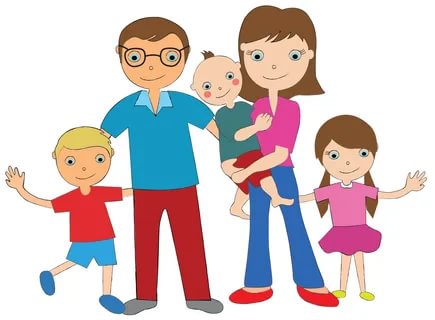 Пословицы и поговорки о семьеРусский человек без семьи не живёт.Согласие в семье - богатство.Семья вместе – так и душа на месте.Семья сильна – когда на ней крыша одна.В семье дружат – живут, не тужат.Добрая семья – прибавит разума – ума.Дерево за землю держится корнями, а человек дорожит семьёй.Нет, милей дружка – чем родная матушка.Загадки о членах семьиСтихи о семье для чтения и заучивания Пальчиковые игры Семейные интеллектуальные игры«Лото», «Домино», «Краски», «Фанты», «Уголки», «Парные картинки», «Кроссворды», «Головоломки» «Шарады» «Театральные капустники» и другие…Читаем детям: о семье и о семейных ценностяхГайдар А.П. «Чук и Гек», В. Драгунский «Денискины рассказы», Е. Благинина «Посидим в тишине», Э. Машковская: «Не мешайте, мне трудится, В. Осеева «Волшебное слово», М. Пришвин»: Лисичкин хлеб», Д.Н. Мамин –Сибиряк «Алёнушкины сказки» и другие…Смастерите вместе с ребятамиСемейный альбом «Кто у нас родился?», «Моё генеалогическое дерево», можно выпускать семейные Поздравлялки (открытки для именинников)Семья – это главное достояние каждого человека, тем более для ребёнка. Семья – это близкие и родные люди – те, кому мы желаем добра и счастья, те, о ком хочется заботиться, те, кого хочется баловать, те, с кого хочется брать пример и подражать! Семья – это сила и опора, это общие заботы, радости и дела. Именно в семье мы учимся нежности, любви, уважению и ответственности за близких людей. 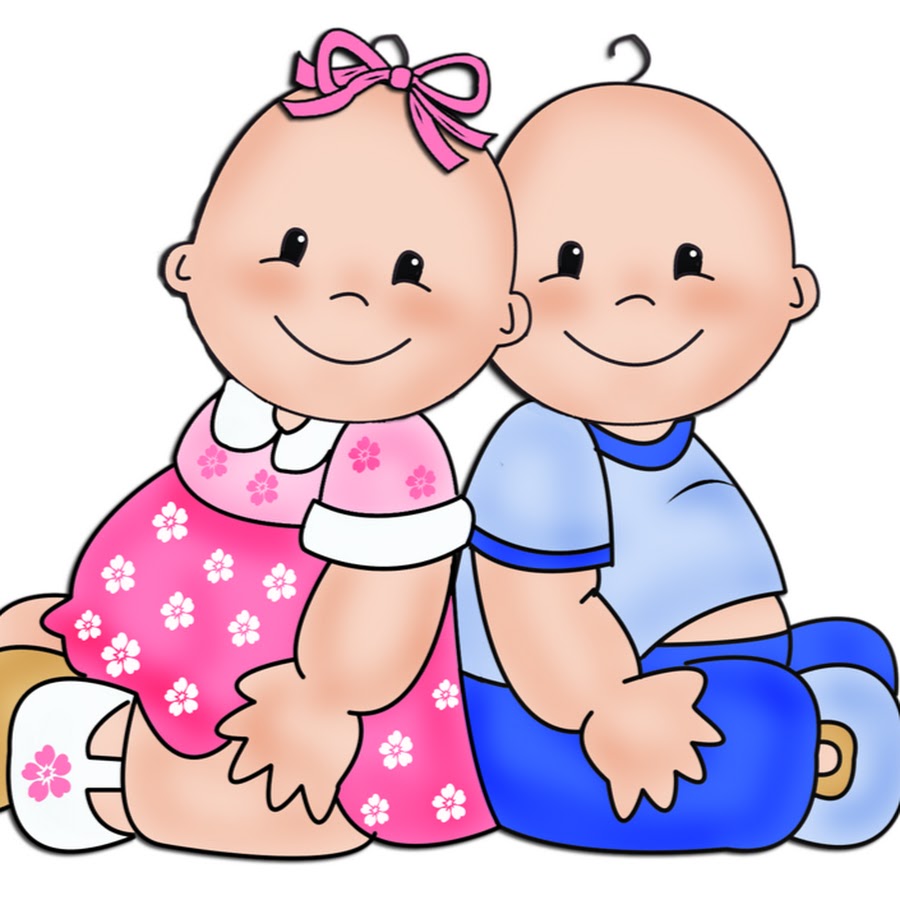 Буду рада, если мои советы, рекомендации помогут Вам, уважаемые родители, в воспитании подрастающего поколения!Это слово каждый знает,Ни на что не променяет,К цифре «семь» добавлю «Я» -Получается: «Семья»Кто любимей всех на свете,И за всю семью в ответе?От зарплаты до зарплаты-Что б мы делали без? (папы)Кто стирает, варит, шьёт-На работе устаёт,Просыпается так рано?Ну конечно наша …(мама)Угостит всегда вареньем,Стол накроет с угощеньем,Сказку на ночь нам прочтет?Лада наша ладушка -Это наша бабушка!Кто весёлый карапузик,Шустро ползает на «пузе»?Удивительный мальчишка?Это мой родной? (братишка!)Кто всю жизнь работал –Окружал заботой внуков, бабушку, детей,Уважал простых людей?И на пенсии уж много лет?Нестареющий наш …? (дед)Говорят, что у меня Есть большущая семья –Папа, мама, брат, сестра,два дедули, две бабули,дяди, тёти – Красота!Наша дружная семья!«Семья – это мы!»Семья – это мы, семья – это я,Семья – это папа и мама моя,Семья – это Павлик, мой братик родной,Семья – это котик пушистенький мой,Семья – это бабушки две дорогие,Семья – две сестрёнки мои озорные,Семья – это «крёстный» и, и тёти, и дяди,Семья – это ёлка в красивом наряде,Семья – это праздник за круглым столом,Семья – это «Счастье», семья – это «Дом»,Где любят и ждут, и не помнят о злом.В семейном кругу, мы с братом растём,Основа основ – родительский дом,В семейном кругу – все корни мои,И в жизнь мы выходим из дружной семьи,В семейном кругу мы жизнь создаём-Основа основ – родительский дом…В семейном кругу, мы с братом растём,Основа основ – родительский дом,В семейном кругу – все корни мои,И в жизнь мы выходим из дружной семьи,В семейном кругу мы жизнь создаём-Основа основ – родительский дом…Папа для мамы сажает цветок,Бабушка вяжет папе носок,Мамочка гладит Катины платья,Катя для братьев стирает панамы,Братья для всех мастерят самолёт –Дружно работа в доме идёт. А почему?Это дело понятно – делать друг другу, что-то приятно!Этот пальчик дедушка, этот пальчик бабушка, этот пальчик папочка, ну а этот – мамочка,А вот этот пальчик я – вот и вся моя семья!Раз, два, три, четыре-Кто живёт у нас в квартире?Папа, мама, брат, сестрёнка,Кошка Мурка, два котёнка,Мой щенок, сверчок и я Дружная у нас семья!Этот пальчик хочет спать, Этот лёг уже   в кровать,Этот – прыгает и скачет, ну совсем как резвый мячик,А сестричка Варенька Укладёт всех - «Баиньки»